RAPORT PRZEPROWADZONEGO GŁOSOWANIANazwa sesji:	Sesja Nr XXI 27-08-2020 rokData głosowania:	27.08.2020Temat głosowania: 	Przywrócenie obniżki godzin powierzonych osobom na stanowisko kierownicze do poprzedniej wersji proponowanej czyli dla Wicedyrektorów po 2 godz., I Wicedyrektora ZSiP w Mokrsku – 3 godz.Typ głosowania:	Normalne	Głosowanie zwykłe TAK, NIE, WSTTyp wyniku:	Większość zwykła	Uchwałę przyjmuje się większością głosów z uwzględnieniem kworum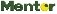 System kongresowy Deputy.	Data wydruku raportu:	27.08.2020 11:16:40	Nr systemowy: 6	Strona 1